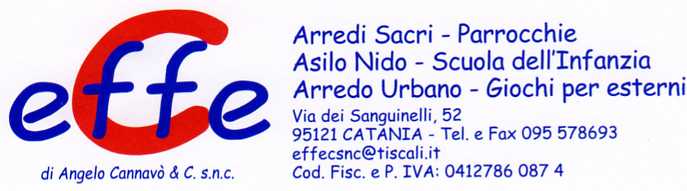 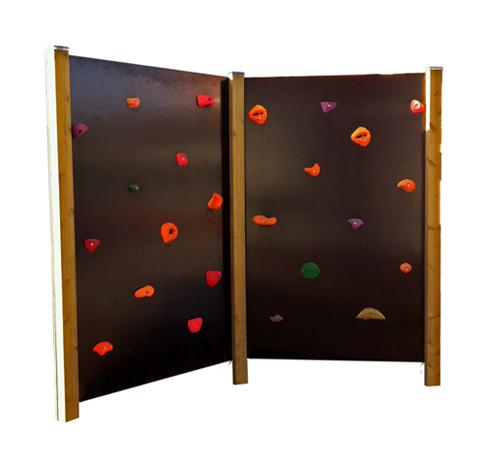 Descrizione:Palestrina dedicata al gioco e all'arrampicata, idealeper lo sviluppo della coordinazione, dell'equilibrio edella forza fisica. È composta da due pareti diarrampicata dotata di appigli colorati, dalla presafacile e sicura.Il tutto è sorretto da travi in pino nordico impregnatoin autoclave da interro.Area d'ingombro:125x125x160(h) cmArea di sicurezza: 4,5 x 4,5 mtArea di sicurezza: 20,25 mq.Consigliata pavimentazione antitrauma da 5 cm.Categoria: Palestrine e arrampicate
Codice: EP02217